Частное учреждение образовательная организация высшего образования«Омская гуманитарная академия»(ЧУОО ВО «ОмГА»)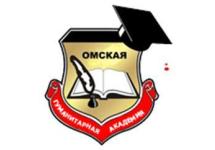 Кафедра Экономики и управления персоналомМЕТОДИЧЕСКИЕ УКАЗАНИЯПО ПОДГОТОВКЕ, ОФОРМЛЕНИЮ И ЗАЩИТЕВЫПУСКНОЙ КВАЛИФИКАЦИОННОЙ РАБОТЫ по основной профессиональной образовательной программе высшего образования – программе магистратуры(программа академической магистратуры)Направление подготовки: 38.04.01 Экономика (уровень магистратуры)
Направленность (профиль) программы «Корпоративный учет, финансово-инвестиционный анализ»Омск, 2021Составитель:Доцент кафедры экономика и управление персоналомк.э.н., доцент                                                          / Н.О. Герасимова / Рекомендованы решением кафедры экономики и управления персоналомПротокол от 26.03.2021 г. № 8Зав. кафедрой к.э.н., доцент_________________ /С.М. Ильченко/Методические указания предназначены для студентов Омской гуманитарной академии, обучающихся по направлению 38.04.01 Экономика (уровень магистратуры).СОДЕРЖАНИЕВВЕДЕНИЕИтоговая аттестация (ИА) проводится итоговыми экзаменационными комиссиями с целью определения соответствия результатов освоения обучающимися основной профессиональной образовательной программы высшего образования требованиям федерального государственного образовательного стандарта по направлению подготовки 38.04.01 Экономика (уровень магистратуры).Целью итоговой аттестации является выявление уровня теоретической подготовки студентов и освоения ими практических навыков по решению профессиональных задач в рамках основных видов их будущей профессиональной деятельности в соответствии с требованиями ФГОС ВО.В основе Методических рекомендаций лежат следующие нормативные документы: Федеральный закон от 29.12.2012 № 273-ФЗ «Об образовании в Российской Федерации» (с изменениями и дополнениями); Федеральным государственным образовательным стандартом высшего образования по направлению подготовки 38.04.01Экономика (уровень магистратуры), утвержденного Приказом Минобрнауки России от 30 марта 2015 г. N 321 (ред. от 13.07.2017) (зарегистрирован в Минюсте России 22.04.2015 N 36995) (далее - ФГОС ВО, Федеральный государственный образовательный стандарт высшего образования);приказ Минобрнауки России от 29.06.2015 № 636 «Об утверждении Порядка проведения итоговой аттестации по образовательным программам высшего образования - программам бакалавриата, программам специалитета и программам магистратуры» (с изменениями и дополнениями)Выпускная квалификационная работа (далее ВКР) представляет собой самостоятельную и логически завершенную разработку, связанную с решением задач тех видов деятельности, к которым готовится выпускник.При выполнении выпускной квалификационной работы обучающиеся показывают свою способность и умение, опираясь на полученные углубленные знания, умения и сформированные общекультурные, общепрофессиональные, профессиональные и дополнительные профессиональные компетенции, способность самостоятельно решать на современном уровне задачи своей профессиональной деятельности, профессионально излагать специальную информацию, научно аргументировать и защищать свою точку зрения. Программа итоговой аттестации утверждает требования к содержанию, объему и структуре выпускных квалификационных работ.Результатами проведения итоговой аттестации выпускников по направлению подготовки 38.04.01 Экономика (уровень магистратуры), направленность (профиль) программы «Корпоративный учет, финансово-инвестиционный анализ» является решение следующих профессиональных задач:Научно-исследовательская деятельность (основной):разработка рабочих планов и программ проведения научных исследований и разработок, подготовка заданий для групп и отдельных исполнителей;разработка инструментария проводимых исследований, анализ их результатов;подготовка данных для составления обзоров, отчетов и научных публикаций;сбор, обработка, анализ и систематизация информации по теме исследования, выбор методов и средств решения задач исследования;организация и проведение научных исследований, в том числе статистических обследований и опросов;разработка теоретических и эконометрических моделей исследуемых процессов, явлений и объектов, относящихся к сфере профессиональной деятельности, оценка и интерпретация полученных результатов;Аналитическая деятельность:разработка и обоснование социально-экономических показателей, характеризующих деятельность хозяйствующих субъектов, и методик их расчета;поиск, анализ и оценка источников информации для проведения экономических расчетов;проведение оценки эффективности проектов с учетом фактора неопределенности;анализ существующих форм организации управления; разработка и обоснование предложений по их совершенствованию;прогнозирование динамики основных социально-экономических показателей деятельности предприятия, отрасли, региона и экономики в целом;Организационно-управленческая деятельность:организация творческих коллективов для решения экономических и социальных задач и руководство ими;разработка стратегий развития и функционирования предприятий, организаций и их отдельных подразделений;руководство экономическими службами и подразделениями предприятий и организаций разных форм собственности, органов государственной и муниципальной власти;Педагогическая деятельность:преподавание экономических дисциплин в образовательных организациях высшего образования, дополнительного профессионального образования, профессиональных образовательных организациях;разработка учебно-методических материалов.Выпускная квалификационная работа должна отражать знание обучающимся экономической литературы, источников, правовой основы экономической деятельности, фундаментальных исследований по теме, публикаций ведущих специалистов в области темы исследования. Магистр должен показать умение проводить аналитическую оценку концепций различных авторов, применять различные методы экономического, финансового, управленческого, математического анализа фактического материала по теме работы.Важным требованием к ВКР является наличие и обоснованность изложенных в ней выводов, разработанных рекомендаций и предложений, вытекающих из глубокого и полного анализа экономических процессов и определяющих практическую ценность ВКР. ВКР представляет собой самостоятельное научное исследование, основанное на глубоком изучении источников и экономической литературы, на базе анализа фактического материала. Она должна опираться на информацию, собранную также и в ходе практики. В ней должны быть использованы такие методы экономического анализа, как соотношение количественных и качественных оценок, логического анализа и исторических аналогов, методы математического моделирования экономических ситуаций и др.К достоинствам ВКР относятся достоверность и новизна собранного исследовательского материала, строгость и изящество научного анализа, обоснованность выводов и рекомендаций, сформулированных автором в результате проведенного исследования и расчетов, ясное и точное изложение рассуждений, оригинальные иллюстративные материалы.МЕТОДИЧЕСКИЕ РЕКОМЕНДАЦИИ ПО ПОДГОТОВКЕ ВЫПУСКНОЙ КВАЛИФИКАЦИОННОЙ РАБОТЫ МАГИСТРА1.1 ОБЩИЕ ТРЕБОВАНИЯ К ВЫПУСКНОЙ КВАЛИФИКАЦИОННОЙ РАБОТЕ МАГИСТРА Подготовка магистров Омской гуманитарной академии, обучающиеся по направлению Экономика, заканчивается защитой выпускной квалификационной работой перед итоговой экзаменационной комиссией.Защита выпускной квалификационной работы входит в итоговую аттестацию магистра экономики в соответствии с Федеральным государственным образовательным стандартом высшего образования  (уровень магистратуры)  и является заключительным этапом.Выпускная квалификационная работа представляет собой работу исследовательского характера, позволяющую осуществить решение практических задач, содержащую аргументированные выводы и обоснованные предложения.Повышение качества подготовки магистров требует обеспечения высокого уровня выполнения выпускных квалификационных работ, при защите которых обучающие должны наиболее полно раскрыть свой творческий потенциал, демонстрируя знания, полученные за время обучения и навыки, приобретенные в процессе практической профессиональной деятельности.Выполнение выпускной квалификационной работы имеет своей целью:систематизацию, закрепление и расширение теоретических знаний и практических навыков выпускника по данному направлению;выявление его способности применять полученные знания при решении конкретных научных и практических задач;развитие навыков ведения выпускником самостоятельной работы и овладение им методикой научного исследования при решении проблем и задач выпускной квалификационной работы;развитие навыков ведения выпускником самостоятельной работы при выполнении выпускной квалификационной работы;выявление умений выпускника по обобщению результатов работы, разработке практических рекомендаций в исследуемой области и применению их для решения конкретных практических задач.Выпускная квалификационная работа должна свидетельствовать о степени готовности к практической деятельности. Выпускные квалификационные работы выполняются на основе глубокого изучения литературы по направлению «Экономика» (учебников, учебных пособий, монографий, периодической литературы, в том числе на иностранных языках, нормативной и справочной литературы и т.д.) и анализа практического материала. Выпускные работы могут основываться на обобщении выполненных курсовых работ и практик и подготавливаться к защите в завершающий период теоретического обучения.Выпускная работа должна представлять собой законченное решение конкретной организационно-экономической задачи, включать совокупность результатов исследования и научно-практические положения, выдвигаемые автором на защиту. В ней должны быть определены пути дальнейшего развития исследуемой проблемы, показана способность автора видеть перспективу исследования.Для достижения указанной цели требуется пройти определенные этапы подготовки и защиты выпускной квалификационной работы магистра:выбрать и закрепить тему, организацию, по материалам которой будет выполняться работа;подобрать литературу и практический материал по теме работы;составить и согласовать с научным руководителем план работы, который в законченном виде представляет собой развернутое содержание, структуру выпускной работы;исследовать теоретические аспекты проблемы;осуществить сбор, анализ и обобщение эмпирических данных. сформулировать выводы и рекомендации;оценить социально-экономическую эффективность выводов и предложений;оформить соответствующим образом выпускную квалификационную работу и передать ее научному руководителю для подготовки письменного отзыва;пройти предварительную защиту работы;получить допуск работы к защите;защитить выпускную квалификационную работу в ИЭК.В работе может использоваться первичная и вторичная информация. Первичная информация собирается путем самостоятельного проведения специальных исследований по разработанной программе (с помощью анкетирования, опроса, из первичных документов, с привлечением экспертов и т.д.). Вторичная - это информация экономических и статистических органов, других структур. Статистическая информация собирается с учетом задач, которые поставлены в выпускной работе. Как правило, наиболее полезной является информация, содержащаяся в специальных изданиях.Собранный материал нужно оценить с точки зрения репрезентативности и достоверности.Основные требования к написанию выпускной квалификационной работы:соответствие названия выпускной квалификационной работы ее содержанию и целевой направленности;логическая последовательность изложения материала, базирующаяся на прочных теоретических знаниях по избранной теме;необходимая глубина исследования и убедительность аргументации;конкретность представления практических результатов работы;корректное изложение материала и грамотное оформление работы.В процессе подготовки  и защиты работы обучающиеся должны:овладеть навыками самостоятельной исследовательской и аналитической работы, необходимыми для будущей практической деятельности;расширить и углубить полученные теоретические и практические знания по специализации;уметь систематизировать и обобщать практический материал и делать на основе проведенного анализа аргументированные выводы и предложения;уметь вырабатывать свою точку зрения по актуальным экономическим проблемам.Выпускная квалификационная работа магистра должна удовлетворять следующим требованиям:содержать изложение теории проблемы, поставленной в работе;использовать фактические данные предприятий и организаций различных организационно-правовых форм, фактический материал в виде отчетных, плановых и прочих документов, таблиц, рисунков, диаграмм, схем и т.д.;содержать необходимые аналитические, прогнозные или плановые расчеты;использовать экономико-математические модели и компьютерные технологии (электронные таблицы, пакеты прикладных программ, графики, выполненные на компьютере);предлагать рекомендации по совершенствованию изучаемых процессов;строго соответствовать требованиям работы по оформлению.В выпускной квалификационной работе магистр должен показать:достаточную теоретическую подготовку и способность проблемного изложения теоретического материала;умение изучать и обобщать нормативные акты и литературные источники;способность решать практические организационно-экономические задачи;навыки комплексного анализа ситуаций, моделирования и расчетов, владения современной вычислительной техникой;умение грамотно применять методы оценки экономической и социальной эффективности предлагаемых решений;умение логически строить текст, формулировки выводов и предложений.Процесс выполнения и защиты выпускной квалификационной работы включает в себя следующие этапы:подготовительный;основной;предварительной защиты;завершающий.Профессиональная готовность обучающегося определяется умением отобрать необходимую информацию, обработать ее, сделать обоснование обобщения, выводы, предвидеть последствия и аргументировать целесообразность реализации предлагаемых решений.Работа оформляется в виде, который может позволить судить о полноте и обосновании содержащихся в ней результатов, выводов и предложений. Ей должны быть присуши целевая направленность и четкость построения, логическая последовательность изложения материала, точность формулировок, конкретность в представлении результатов, доказательность выводов и обоснованность рекомендаций, грамотное оформление.1.2. ВЫБОР И УТВЕРЖДЕНИЕ ТЕМЫ ВЫПУСКНОЙ КВАЛИФИКАЦИОННОЙ РАБОТЫ Не позднее, чем за 6 месяцев до защиты выпускной квалификационной работы магистрант обязан согласовать окончательную тему выпускной квалификационной работы (ВКР) со своим научным руководителем, согласовать график ее подготовки и утвердить тему в установленном порядке. Тематика выпускных квалификационных работ ежегодно определяется выпускающей кафедрой (с учетом заявок предприятий и мнения руководителей практики от предприятий) и утверждается решением заседания кафедры. Тема ВКР должна быть актуальной, предполагать рассмотрение основных вопросов практической деятельности различных хозяйствующих субъектов; ее уровень должен соответствовать современному развитию экономики, науки и техники. Выполнение ВКР по темам, предложенным конкретными хозяйствующими субъектами, открывает реальную возможность внедрения разработки в практику хозяйствования, облегчается сбор фактических данных, проведение экспериментов. Выпускникам предоставляется право выбора темы ВКР из предложенной кафедрой тематики, с учетом выполненных в процессе обучения курсовых работ, своих знаний в данной области, практического опыта и возможности сбора практического материала для ее выполнения. Примерная тематика выпускных квалификационных работ представлена в Приложении А.  Для закрепления темы ВКР обучающийся обращается на выпускающую кафедру с заявлением (Приложение Б), тема утверждается приказом по институту. Изменение темы по причине недостаточности практического материала в месте прохождения практики или по другим причинам производится в исключительных случаях по заявлению магистранта, которое рассматривается на заседании кафедры и утверждается дополнительным приказом. После утверждения темы выпускной квалификационной работы обучающийся обращается к своему научному руководителю для согласования задания и календарного графика выполнения и оформления выпускной квалификационной работы. Задание на выполнение выпускной квалификационной работы заполняется на стандартном бланке. В нем указывается содержание работ по главам, их структура, сроки выполнения. Здесь же приводится перечень материалов, необходимых для выполнения работы. Задание подписывает выпускник, научный руководитель и заведующий кафедрой. При оформлении выпускной квалификационной работы задание помещается после титульного листа. Образец бланка задания представлен в  Приложении  В. График выполнения выпускной квалификационной работы содержит основные этапы подготовки выпускной квалификационной работы, согласованные с научным руководителем. Форма графика выполнения выпускной квалификационной работы представлена в Приложении ГНаучный руководитель выпускной квалификационной работы оказывает консультационно-методическую помощь обучающемуся, которая заключается в следующем:сориентировать в выборе темы квалификационной работы и вопросах, раскрывающих ее содержание, посредством целевой установки, научно-практических рекомендаций;предложить порядок построения структуры выпускной работы в целом и ее отдельных частей, а также подготовки плана, раскрывающего основное содержание темы;дать рекомендации по подбору, изучению и использованию специальной литературы и других информационных источников.	Кроме этого, научный руководитель выпускной квалификационной работы:осуществляет непосредственное руководство и контроль за ходом выполнения работы; утверждает студенту-выпускнику задание и календарный план выполнения и оформления ВКР;ориентирует студента в постановке цели и основном содержании исследуемых вопросов;рекомендует студенту информационные источники и специальную литературу (основные законодательные и нормативные правовые акты; научную, методическую литературу (учебники, учебные пособия, справочные материалы) и другие источники по теме работы;консультирует студента-выпускника в процессе выполнения работы;осуществляет проверку работы по частям и в целом;контролирует ход и своевременность графика выполнения выпускной работы, указанного в задании и календарном плане;дает письменный отзыв на работу магистранта по ее завершении.В течение всего периода подготовки магистрантом выпускной квалификационной работы, научный руководитель обязан отслеживать выполнение графика подготовки выпускной квалификационной работы и, в случае существенного нарушения его сроков, докладывать об этом заведующему кафедрой Экономики и управления персоналом.1.3.  ЭТАПЫ ВЫПОЛНЕНИЯ И СТРУКТУРА ВЫПУСКНОЙ КВАЛИФИКАЦИОННОЙ РАБОТЫ 1. Составление плана выпускной квалификационной работыПосле утверждения темы выпускной квалификационной работы обучающийся приступает к составлению плана, который согласовывается с научным руководителем. Правильно составленный план работы является основой в подготовке работы. Он позволяет систематизировать научный, литературный и методологический материал, обеспечить последовательность его изложения.При этом обязательным является наличие следующих разделов выпускной квалификационной работы магистра:Введение, в котором показывается актуальность выбранной темы на современном этапе социально-экономического развития России, определены цели и задачи, которые ставит перед собой обучающийся при выполнении работы; структура выпускной работы, теоретическая и методологическая база.Теоретическая часть, в которой обучающийся должен рассмотреть основные аспекты проблематики выбранной темы, представленной в имеющейся научной, учебной и нормативной литературе, в том числе в иностранных источниках;Практическая часть, в которой обучающийся должен продемонстрировать умение использовать для решения поставленных им в работе задач теоретических знаний на материалах конкретного объекта исследования. Обучающийся должен провести обобщение и анализ собранного фактического материала, результаты которого должны найти свое отражение в тексте выпускной квалификационной работы;Заключительная часть должна содержать выводы по проведенной работе, а также предложения или рекомендации по использованию полученных результатов;Список использованных источников;Структура выпускной квалификационной работы состоит, как правило, из введения, трех глав, заключения, списка использованных источников и приложений. В каждой главе выделяются 2-3 пункта. В некоторых случаях пункты включают в себя подпункты.В процессе работы возможно уточнение плана (расширение отдельных глав, пунктов или, наоборот, их сокращение).Все изменения в плане согласовываются с научным руководителем. 2. Структура и требования к содержанию выпускной квалификационной работыРекомендуемый объём ВКР (без учета приложений) – от 70 до 90 листов формата А4. Выпускная квалификационная работа должна состоять из следующих частей, расположенных в указанном порядке:Титульный лист (Приложение Д),Задание на выпускную квалификационную работу (Приложение В),График выполнения выпускной квалификационной работы   (Приложение Г),Аннотация,Содержание,Введение,Основная часть,Заключение,Перечень условных обозначений, символов, принятых в работе сокращений, терминов (при необходимости),Список использованных источников,Приложения (рекомендуется включать в ВКР не менее одного приложения),Расписка о самостоятельном написании ВКР и об отсутствии заимствований без ссылок на источники (Приложение Е).Каждая структурная часть работы начинается с новой страницы.Задание на выпускную квалификационную работу составляется научным руководителем после закрепления темы выпускной квалификационной работы, утверждается заведующим кафедрой и принимается магистрантом под подпись.Аннотация должна содержать: тему работы, сведения об объеме (количестве страниц), количестве иллюстраций и таблиц, количестве использованных источников, перечень ключевых слов; текст аннотации. Ключевые слова в совокупности дают представление о содержании. Ключевыми словами являются слова или словосочетания из текста работы, которые несут существенную смысловую нагрузку с точки зрения информационного поиска. Перечень включает от 5 до 15 ключевых слов (словосочетаний) в именительном падеже, напечатанных в строку через запятые прописными буквами. Текст аннотации должен содержать формулировку цели, задач, основных полученных результатов, краткую характеристику их новизны и актуальности. Объем аннотации не должен превышать 1 страницы. В разделе «Содержание» указываются наименования всех структурных частей работы, номера и наименования всех разделов и подразделов основной части работы с номером страницы, с которой они начинаются. Слово «Содержание» записывают в виде заголовка с прописной буквы. Наименования, включенные в содержание, записывают строчными буквами, начиная с прописной буквы. Указание «стр.» должно отсутствовать. Слово «Введение» печатается на отдельной строке с прописной буквы. Во введении обосновывается актуальность выбранной темы ВКР, степень ее проработанности, определяются цель и задачи, теоретические и методологические основы, предмет и объект исследования. Следует указать используемые методы анализа, назвать основные группы информационных источников (включая бухгалтерскую и статистическую отчетность). Помимо этого, во введении должны быть обоснованы логика и структура выпускной работы, иными словами, дается общая характеристика выпускной квалификационной работы. Здесь же отмечается практическая ценность работы, область ее настоящего (или возможного) использования. Объем введения 2-3 стр.На предмет исследования направлено основное внимание выпускника, поскольку предмет определяет тему выпускной квалификационной работы. Для его исследования формируются цели и задачи.Во введении показывается степень освещения тех или иных вопросов в литературе, перечисляются наиболее значимые авторы, проводившие научные или научно-практические исследования по данной проблеме, формируется и обосновывается отношение обучающегося к научным точкам зрения (позициям).Обоснование актуальности выбранной темы выпускной квалификационной работы является одной из важнейших и сложных задач, стоящих перед обучающимся. Введение может быть доработано после выполнения основной части работы, поскольку в процессе работы уточняются отдельные положения, обосновываются собственные подходы к решению тех или иных проблем.В заключительной части введения необходимо привести краткое содержание последующих глав выпускной квалификационной работы.Справочно:объект исследования − это область деятельности, а предмет − это изучаемый процесс в рамках объекта деятельности. Объект исследования отражает проблемную ситуацию, рассматривает предмет исследования во всех его взаимосвязях. Например, если объект исследования  − банковская деятельность, то предметом исследования может быть кредитование физических или юридических лиц; объект исследования − финансы предприятия, предмет − снижение затрат, повышение финансовой устойчивости и т.п.; объект исследования − налогообложение, предмет − система налогообложения малых предприятий, индивидуальных предпринимателей и т.п.цель исследования − это мысленное предвосхищение (прогнозирование), определение оптимальных путей решения задачи в условиях выбора методов и приемов исследовании в процессе подготовки выпускной квалификационной работы;задачи исследования − это конкретные последовательные этапы (пути) решения проблемы исследования по достижению основной цели, рекомендуется постановка трех-четырех задач в соответствии со структурой работы, например изучить теоретические вопросы по исследуемей тематики, проанализировать основные направления выбранной тематики, дать рекомендации по выбранной тематикеметоды исследования − это способ получения достоверных научных знаний, умений и практических навыков.Основная  часть  работы   должна строго  соответствовать теме, а содержание ее глав их названиям. Деление глав работы на пункты (подпункты) осуществляется с учетом логической последовательности и взаимосвязанности излагаемого материала. При этом каждый пункт (подпункт) должен иметь самостоятельное значение, а его содержание соответствовать названию.Пример 1: Тема работы: Формирование и использование прибыли организации (на примере  ООО «Нертон»)Цель: исследовать механизм формирования и использования прибыли предприятия и предложить направления его совершенствования в деятельности  ООО «Нертон».Задачи: раскрыть экономическое содержание прибыли как экономической категории; обосновать порядок формирования и использования прибыли выявить факторы, влияющие на прибыль организациипроанализировать прибыль ООО «Нертон»;разработать мероприятия, направленные на совершенствование формирования и использования прибыли  ООО «Нертон». Объект исследования: механизм формирования и использования прибыли организацииПредмет исследования: система формирования и использования прибыли  ООО «Нертон». Пример 2:Тема  работы: Эффективность деятельности организации и пути ее повышения (на примере ООО «Марс»)Цель: анализ эффективности деятельности организации и разработка направлений ее повышения Задачи:раскрыть сущность экономической эффективности и ее критерии, экономическую сущность прибыли как экономической категории; обосновать методы оценки экономической  эффективности;проанализировать эффективность деятельности ООО «Марс»;разработать направления повышения эффективности функционирования организацииОбъект исследования: эффективность деятельности организацииПредмет исследования: пути повышения эффективности деятельности ООО «Марс»В основной части приводят данные, отражающие сущность, методику и основные результаты выполненной работы.Основная часть должна содержать:- выбор направления исследования, включающий его обоснование, методы решения задач и их сравнительную оценку, описание выбранной общей методики проведения работы;- процесс теоретических и (или) экспериментальных исследований, включая определение характера и содержания теоретических исследований, методы исследований, методы расчета, обоснование необходимости проведения экспериментальных работ, описание полученных результатов;- обобщение и оценку результатов исследований, включающих оценку полноты решения поставленной задачи и предложения по дальнейшим направлениям работ, оценку достоверности полученных результатов и их сравнение с аналогичными результатами отечественных и зарубежных работ, обоснование необходимости проведения дополнительных исследований, отрицательные результаты, приводящие к необходимости прекращения дальнейших исследований.Основная часть работы состоит, как правило, из трех логически связанных и соподчиненных глав (разделов), каждая из которых подразделяется на несколько частей (подразделов, параграфов). При необходимости число глав может быть увеличено или уменьшено (до двух). Каждый раздел (глава) выпускной квалификационной работы должен заканчиваться краткими выводами, в которых обобщенно излагаются наиболее значимые результаты исследования. Как правило, выводы либо предопределяют необходимость и содержание далее излагаемого материала, либо могут быть использованы для более глубокого его понимания.При рассмотрении содержания выпускной работы следует учитывать, что возможны различные подходы к ее выполнению. Если тема обширна, то в работе могут быть отражены только некоторые из наиболее существенных ее сторон, но они должны быть раскрыты полностью. Возможен и другой подход: изложение охватывает все аспекты, раскрывающие тему, главное внимание уделяется при этом их взаимосвязи и сравнительному анализу.Глава первая теоретическая часть, где обучающийся должен продемонстрировать знания основ экономики по разрабатываемой проблеме. В ней осуществляется анализ современного состояния проблемы, дается обзор нормативных актов и литературных источник позиций исследователей, обосновывается точка зрения автора на исследуемую проблему.В теоретической части могут быть рассмотрены:понятие и сущность изучаемого явления, процесса;краткий исторический обзор (эволюция) взглядов на проблему сравнительный анализ исследований в России и за рубежом;тенденции развития тех или иных процессов;зарубежный опыт по тематике исследования;экономические законы, которые определяют решение проблемы, социальные, организационные, политические предпосылки, которые влияют на решение.Теоретическая часть может занимать примерно 30% объема работы.Глава вторая методологическая, включает методологические подходы и способы исчисления показателей, характеризующих изучаемое явление или процесс. Назначением главы является характеристика исследуемого процесса, явления, представленного в теоретической части, но уже с прикладной точки зрения. В ней могут быть также рассмотрены показатели развития и совершенствования методологии изучаемой проблемы. При необходимости используются экономико-методические методы и компьютерные технологии обработки данных, составляются аналитические таблицы, графики, схемы и т.д. Таким образом, обучающийся должен продемонстрировать умение использовать для решения поставленные работе задач методы изученных им наук (математики, информатики, статистики, эконометрики, экономики и т. п.).Вторая часть выпускной работы может занимать 30-50% общего объема.Глава третья аналитическая, в которой проводятся расчетно-аналитические действия для решения поставленных задач по изучаемой проблеме или процессу. В ней определяются задачи и требования к решению вопроса, формулируются предложения по перспективе развития объекта исследования. Раскрываются конкретные методы решения проблемы. Выполняются практические расчеты, дается оценка эффективности предлагаемых мероприятий (рекомендаций).Логика основной части работы может быть иной. В главах могут быть представлены теоретико-методологическая и практическая части.В конце каждого раздела формулируются краткие выводы по результатам проведенного анализа.Заключение является неотъемлемой частью ВКР. Заключение содержит итоговые выводы теоретического и практического характера, к которым автор пришел в ходе исследования. В заключении синтезируется суть работы, подводятся итоги решения поставленных в ней задач, обобщаются полученные результаты. Оценивается полнота решения поставленных задач. Обозначаются границы применения результатов, намечаются направления развития темы пути продолжения исследований (в том числе в будущей деятельности автора). Заключение должно содержать все новое и существенное, что составляет итог исследований и выносится на защиту. Заключение может занимать 3-5 страниц.Список литературы представляет собой список использованных источников в виде нормативной, научной, учебной и учебно-методической информации и является составной частью выпускной квалификационной работы, показывает степень изученности проблемы. В него включается только та литература, которая была действительно использована в процессе подготовки работы (законодательные и иные нормативные правовые акты, постановления Правительства РФ, монографии), учебная и научная литература (учебники, учебные пособия, статьи в периодической печати и т.д.) и на которые имеются ссылки в основной части работы. Как правило, в список использованной литературы включается не менее 30 наименований.Внимание, используемые источники литературы должны быть актуальными, перечень за последние пять лет.В приложение выносятся материалы, которые необходимы для раскрытия темы, проведения анализа, облегчения восприятия основной части, не перегружая ее. Они могут быть вспомогательным материалом к основной части работы, подтверждать отдельные положения, выводы и предложения. В приложениях могут быть помещены копии собранных документов (бухгалтерских отчетов организации, налоговых деклараций), вспомогательные таблицы, формулы, расчеты отдельных показателей и т.п. Указанный материал включается в приложения в целях сокращения  объема основной части выпускной квалификационной работы, его страницы не входят в общий объем работы. Связь приложений с текстом осуществляется с помощью ссылок. Конкретный состав приложений, их объем, включая иллюстрации, определяется по согласованию с научным руководителем выпускной квалификационной работы. 1.4   ПОРЯДОК ОФОРМЛЕНИЯ ВЫПУСКНОЙ КВАЛИФИКАЦИОННОЙ РАБОТЫ 1. Общие требованияКаждая письменная работа должна быть набрана в текстовом редакторе (с включением таблиц и иллюстраций непосредственно в текст работы) и сохранена в формате .doc в виде одного файла (начиная с титульного листа и заканчивая последней страницей). Формат страницы – А4.Текст письменной работы следует набирать, соблюдая следующие размеры полей: правое – 10 мм, верхнее и нижнее – 20 мм, левое – 30 мм. Тип шрифта: Times New Roman, размер: 14 pt (пунктов) (на рисунках и в таблицах допускается применение более мелкого размера шрифта, но не менее 10 pt). Текст печатается через полтора интервала, красная строка – 1,25 см. Цвет шрифта должен быть черным, необходимо соблюдать равномерную плотность, контрастность и четкость изображения по всей работе. Полужирный шрифт, курсив и подчеркнутый шрифт не применяются.Выравнивание текста - по ширине. Выравнивание таблиц и рисунков – по центру.Расстановка переносов - автоматическая.Каждая страница текста, включая иллюстрации и приложения, нумеруется арабскими цифрами по порядку без пропусков и повторений. Титульный лист включается в общее количество страниц, но номер страницы на нем не проставляется. Номера страниц проставляются в центре нижней части листа (нижнего колонтитула) без точки. Опечатки, описки,  исправления, повреждения листов работы, помарки и следы не полностью удаленного прежнего текста (графики) не допускаются.   Наименования разделов и подразделов (заголовки) начинаются с заглавной буквы того же размера и располагаются по центру. В конце заголовка точка не ставятся, не допускаются переносы слов в заголовках. Текст следует через интервал после заголовка.Разделы должны иметь порядковые номера в пределах всего документа, обозначенные арабскими цифрами без точки. Подразделы должны иметь нумерацию в пределах каждого раздела. Номер подраздела состоит из номеров раздела и подраздела, разделенных точкой. В конце номера подраздела точка не ставится. Разделы, как и подразделы, могут состоять из одного или нескольких пунктов. Каждый раздел должен начинаться с новой страницы. Подразделы следуют друг за другом без вынесения нового подраздела на новую страницу. Не допускается начинать новый подраздел внизу страницы, если после заголовка подраздела на странице остается менее четырех строк основного текста. В этом случае подраздел необходимо начать с новой страницы.Если документ не имеет подразделов, то нумерация пунктов в нем должна быть в пределах каждого раздела, и номер пункта должен состоять из номеров раздела и пункта, разделенных точкой. В конце номера пункта точка не ставится, например:1 Типы и основные размерыЕсли документ имеет подразделы, то нумерация пунктов должна быть в пределах подраздела и номер пункта должен состоять из номеров раздела, подраздела и пункта, разделенных точками, например:3 Методы испытаний3.1 Аппараты, материалы и реактивы3.2 Подготовка к испытаниюВнутри пунктов или подпунктов могут быть приведены перечисления. Перед каждой позицией перечисления ставится дефис или, при необходимости ссылки в тексте документа на одно из перечислений, строчная буква, после которой ставится скобка. Для дальнейшей детализации перечислений необходимо использовать арабские цифры, после которых ставится скобка, а запись производится с абзацного отступа, например:а) текстб) текст     1) текст     2) текст
в) текстКаждый пункт, подпункт и перечисление записывают с абзацного отступа.В тексте документа не допускается:применять обороты разговорной речи, техницизмы, профессионализмы;применять для одного и того же понятия различные научно-технические термины, близкие по смыслу (синонимы), а также иностранные слова и термины при наличии равнозначных слов и терминов в русском языке;применять произвольные словообразования;применять сокращения слов, кроме установленных правилами русской орфографии, соответствующими государственными стандартами;сокращать обозначения единиц физических величин, если они употребляются без цифр, за исключением единиц физических величин в головках и боковиках таблиц и в расшифровках буквенных обозначений, входящих в формулы и рисунки.В тексте документа, за исключением формул, таблиц и рисунков, не допускается:- применять математический знак минус (-) перед отрицательными значениями величин (следует писать слово «минус»);- применять без числовых значений математические знаки, например > (больше), < (меньше), = (равно), (больше или равно), (меньше или равно), (не равно), а также знаки N (номер), % (процент).2. Правила оформления ссылокЦитаты, а также все заимствованные из печати данные (нормативы, цифры и др.), должны иметь библиографическую ссылку на первичный источник. Ссылка ставится непосредственно после того слова, числа, символа, предложения, по которому дается пояснение, в квадратных скобках. В квадратных скобках указывается порядковый номер источника в соответствии со списком использованных источников, например: Общий список справочников по терминологии, охватывающий время не позднее середины ХХ века, дает работа библиографа И. М. Кауфмана [59].Если ссылку приводят на конкретный фрагмент текста документа, в квадратных скобках указывают порядковый номер источника и номер страницы, на которой помещен объект ссылки. Сведения разделяют запятой, например: Известно [4, с. 35], что для многих людей опорными и наиболее значимыми в плане восприятия и хранения информации являются визуальные образы.Приводимые в работе цитаты должны быть по возможности краткими. Если цитата полностью воспроизводит предложение цитируемого текста, она начинается с прописной буквы. Если цитата включена на правах части в предложение авторского текста, она пишется со строчной буквы. Если в цитату вошла только часть предложения цитируемого источника, то либо после кавычки ставится многоточие и цитата начинается с маленькой буквы, либо цитата начинается с большой буквы и заканчивается многоточием, например: Ф. Котлер подчеркивал, что современный маркетинг «...все в большей степени ориентируется на удовлетворение потребностей индивидуального потребителя» [26, с. 84].  3. Правила оформления иллюстрацийКоличество иллюстраций должно быть достаточным для пояснения излагаемого текста. Иллюстрации могут быть расположены как по тексту документа (возможно ближе к соответствующим частям текста), так и в конце его (в приложениях). Независимо от содержания (схемы, графики, диаграммы, фотографии и пр.)  каждая иллюстрация  обозначается словом «Рисунок», с указанием номера и заголовка, например:  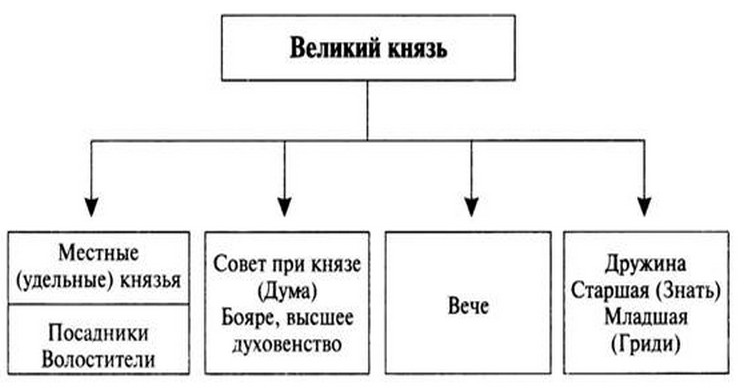 Рисунок 2 – Управление древнерусским государствомПри цветном исполнении рисунков следует использовать принтер с возможностью цветной печати. При использовании в рисунках черно-белой печати следует применять черно-белую штриховку элементов рисунка. На все рисунки должны быть даны ссылки в тексте работы, например: «... в соответствии с рисунком 2 …» или «… тенденцию к снижению (рисунок 2)». Рисунки следует располагать в работе непосредственно после текста, в котором они упоминаются впервые (при наличии достаточного пространства для помещения рисунка со всеми поясняющими данными), или на следующей странице. Если рисунок достаточно велик, его можно размещать на отдельном листе, при этом допускается поворот рисунка на 90° против часовой стрелки относительно страницы (альбомная ориентация). Рисунки, размеры которых больше формата А4, учитывают как одну страницу и помещают в приложении. Рисунки, за исключением рисунков в приложениях, следует нумеровать арабскими цифрами сквозной нумерацией по всей работе. Если на рисунке отражены количественные показатели, то после заголовка рисунка через запятую указывается единица измерения, например:  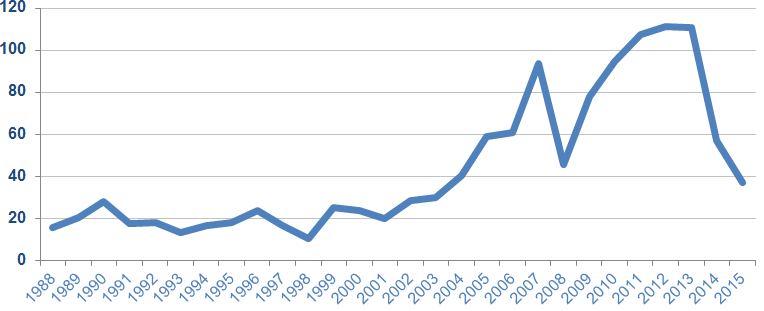 Рисунок 4 – Цена на нефть марки Brent за период с 1988 по 2015 год, USDЕсли рисунок взят из первичного источника без авторской переработки, следует сделать ссылку на источник, например:  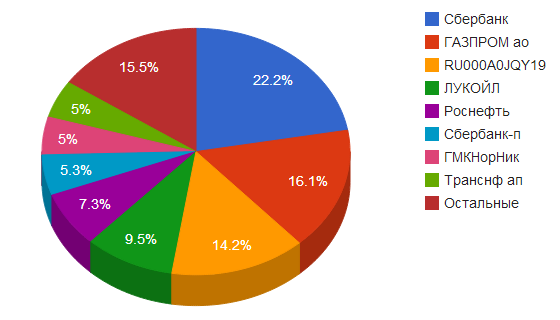 Рисунок Б.3 – Объёмы торгов ММВБ [6, с. 14]При необходимости между рисунком и его заголовком помещаются поясняющие данные (подрисуночный текст).Рисунки каждого приложения обозначают отдельной нумерацией арабскими цифрами с добавлением перед цифрой обозначения приложения (например, рисунок А.2).4. Правила оформления таблицВ письменной работе фактический материал в обобщенном и систематизированном виде может быть представлен в виде таблицы для наглядности и удобства сравнения показателей. На все таблицы должны быть ссылки в работе. При ссылке следует писать слово «таблица» с указанием ее номера, например: «…в таблице 2 представлены …» или «… характеризуется показателями (таблица 2)».  Таблицу следует располагать в работе непосредственно после текста, в котором она упоминается впервые, или на следующей странице.  Таблицы, за исключением таблиц в приложениях, следует нумеровать арабскими цифрами сквозной нумерацией по всей работе. Каждая таблица должна иметь заголовок, который должен отражать ее содержание, быть точным, кратким.Заголовок таблицы следует помещать над таблицей слева, без абзацного отступа в одну строку с ее номером через тире, например:  Таблица 1 – Расходы на оплату трудаЕсли таблица взята из внешнего источника без переработки, следует сделать ссылку на источник, например:  Таблица 3 – Расходы на оплату труда [15, с. 35]Если таблица составлена автором, но на основании данных из внешнего источника, необходимо после заголовка таблицы указать, по данным из каких источников она составлена, например:Таблица В.2 – Анализ структуры основных производственных фондов, % (по данным из [6])Заголовки граф и строк таблицы следует писать с прописной буквы в единственном числе, а подзаголовки граф – со строчной буквы, если они составляют одно предложение с заголовком, или с прописной буквы, если они имеют самостоятельное значение. В конце заголовков и подзаголовков таблиц точки не ставят. Заголовки граф записывают параллельно строкам таблицы. При необходимости допускается перпендикулярное расположение заголовков граф.  Допускается применять размер шрифта в таблице меньший, чем в тексте работы, но не менее 10 pt. Таблицы каждого приложения нумеруют отдельной нумерацией арабскими цифрами. При этом перед цифрой, обозначающей номер таблицы в приложении, ставится буква соответствующего приложения, например:  Таблица Б.4 – Динамика показателей за 2015–2017 гг.  Если в документе одна таблица, то она должна быть обозначена «Таблица 1». Если в приложении к документу одна таблица, то она должна быть обозначена «Таблица Д.1» (если она приведена в приложении Д).5. Правила оформления списка использованных источниковСписок должен содержать сведения об источниках, которые использованы при написании работы. На все приведенные источники должны быть ссылки в тексте работы.В списке использованных источников применяется сквозная нумерация арабскими цифрами. Все объекты печатаются единым списком, группы объектов не выделяются. Объекты описания списка должны быть обозначены терминами в квадратных скобках:- [Видеозапись]; - [Мультимедиа]; - [Текст]; - [Электронный ресурс]. При занесении источников в список следует придерживаться установленных правил их библиографического описания.Примеры оформления нормативно-правовых актов1. Об общих принципах организации законодательных (представительных) и исполнительных органов власти субъектов Российской Федерации [Текст]: Федеральный закон РФ от 06.10.2001 г. № 184-ФЗ // Собрание законодательства РФ. - 2017. - № 43. 2. О порядке разработки и утверждения административных регламентов исполнения государственных функций (предоставления государственных услуг) [Электронный ресурс]: Постановление Правительства РФ от 11.11.2015 г. № 679. - Доступ из справочно-правовой системы «КонсультантПлюс». – Режим доступа: http://www.consultant.ru   Книги, статьи, материалы конференций и семинаров3. Боголюбов, А.Н. О вещественных резонансах в волноводе с неоднородным заполнением [Текст] / А.Н. Боголюбов, А.Л. Делицын, М.Д. Малых // Вестн. Моск. ун-та. Сер. 3, Физика. Астрономия.  - 2016. - № 5. - С. 23–25. 4. Голубков, Е.П. Маркетинг как концепция рыночного управления [Текст] // Маркетинг в России и за рубежом. - 2015. - № 1. - С. 89–104.  5. Государственные и муниципальные финансы [Текст] : учебник / Под ред. проф. С.И. Лушина, проф. В.А. Слепова. - М.: Экономистъ, 2016. - 280 с. 6. Двинянинова, Г.С.  Комплимент: Коммуникативный статус или стратегия в дискурсе [Текст] / Г.С. Двинянинова // Социальная власть языка: сб. науч. тр. / Воронеж. межрегион. ин-т обществ. наук, Воронеж. гос. ун-т, Фак. романо-герман. истории. - Воронеж, 2015. - С. 101–106.  7. История России [Текст]: учеб. пособие для студентов всех специальностей / В.Н. Быков [и др.]; отв. ред. В.Н. Сухов ; М-во образования Рос. Федерации, С.-Петерб. гос. лесотехн. акад. - 2-е изд., перераб. и доп. / при участии Т.А. Суховой. - СПб.: СПбЛТА, 2016. - 231 с. 8. Семенов, В.В. Философия: итог тысячелетий. Философская психология [Текст] / В.В. Семенов; Рос. акад. наук, Пущин. науч. центр, Ин-т биофизики клетки, Акад. проблем сохранения жизни. - Пущино: ПНЦ РАН, 2014. - 64 с. 9. Черткова, Е.Л. Утопия как способ постижения социальной действительности [Электронный ресурс] / Е.Л. Черткова // Социемы: журнал Уральского гос. ун-та. - 2015. - № 8. – Режим доступа: http://www2/usu.ru/philosoph/chertkova.. 10. Юридический советник [Электронный ресурс]. - 1 электрон. опт. диск (CD-ROM): зв., цв.; 12 см. - Прил.: Справочник пользователя [Текст] / сост. В.А. Быков. - 32 с.  Статистические сборники, инструктивные материалы, методические рекомендации, нормативно-справочные материалы11. Аппаратура радиоэлектронная бытовая. Входные и выходные параметры и типы соединений. Технические требования [Текст]: ГОСТ Р 517721-2001. - Введ. 2002-01-01. - М.: Изд-во стандартов, 2016. - 34 с. 12. Временные методические рекомендации по вопросам реструктуризации бюджетной сферы и повышения эффективности расходов региональных и местных бюджетов (Краткая концепция реструктуризации государственного и муниципального сектора и повышения эффективности бюджетных расходов на региональном и местном уровнях) [Текст]. - М.: ИЭПП, 2016. - 67 с. 13. Свердловская область в 2012-2016 годах [Текст]: Стат. сб. / Свердл. обл. комитет гос. статистики Госкомстата РФ. - Екатеринбург, 2014. - 115 с. 14. Социальное положение и уровень жизни населения России в 2010 г. [Текст]: Стат. сб. / Росстат. - М., 2014. - 320 с. 15. Социально-экономическое положение федеральных округов в 2016 г. [Электронный ресурс]. – Режим доступа: http://www.gks.ru  Иностранная литература16. An Interview with Douglass C. North [Text] // The Newsletter of The Cliometric Society. - 2015. - Vol. 8. - N 3. - P. 23–28. 17. Burkhead, J. The Budget and Democratic Government [Тext] / Lyden F.J., Miller E.G. (Eds.) / Planning, Programming, Budgeting. Markham : Chicago, 2015. 218 p. 18. Miller, D. Strategy Making and Structure: Analysis and Implications for Performance [Тext] // Academy of Management Journal. - 2014. - Vol. 30. - N 1. - P. 45–51.  Интернет-ресурсы19. Министерство финансов Российской Федерации: [Электронный ресурс]. – Режим доступа: http://www.minfin.ru 20. Российская книжная палата: [Электронный ресурс]. -  Режим доступа: http://www.bookchamber.ru  21.  Насырова, Г.А. Модели государственного регулирования страховой деятельности [Электронный ресурс] / Г.А.Насырова // Вестник Финансовой академии. - 2013. - N №. - Режим доступа: http://vestnik.fa.ru/4(28)2003/4.html..6. Правила оформления примечаний и сносокПри необходимости пояснить содержание текста, таблицы или иллюстрации в письменной работе следует помещать примечания. Их размещают непосредственно в конце страницы, таблицы, иллюстрации, к которым они относятся, и печатают с прописной буквы с абзацного отступа после слова «Примечание» или «Примечания». Если примечание одно, то после слова «Примечание» ставится тире и примечание печатается с прописной буквы. Одно примечание не нумеруют. Если их несколько, то после слова «Примечания» ставят двоеточие и каждое примечание печатают с прописной буквы с новой строки с абзацного отступа, нумеруя их по порядку арабскими цифрами. Если необходимо пояснить отдельные данные, приведенные в документе, то эти данные следует обозначать надстрочными знаками сноски.Сноски в тексте располагают с абзацного отступа в конце страницы, на которой они обозначены, и отделяют от текста короткой тонкой горизонтальной линией с левой стороны, а к данным, расположенным в таблице, в конце таблицы над линией, обозначающей окончание таблицы.Знак сноски ставят непосредственно после того слова, числа, символа, предложения, к которому дается пояснение, и перед текстом пояснения.Знак сноски выполняют арабскими цифрами со скобкой и помещают на уровне верхнего обреза шрифта. Нумерация сносок отдельная для каждой страницы.7. Правила оформления приложенийПриложения оформляются как продолжение письменной работы на последующих её листах.В тексте работы на все приложения должны быть даны ссылки. Приложения располагают в порядке ссылок на них в тексте документа.Приложения обозначают заглавными буквами русского алфавита, начиная с А, за исключением букв Ё, З, Й, О, Ч, Ь, Ы, Ъ. После слова «Приложение» следует буква, обозначающая его последовательность. Если в документе одно приложение, оно обозначается «Приложение А».Каждое приложение следует начинать с новой страницы с указанием наверху посередине страницы слова «Приложение» и его обозначения.Приложение может иметь заголовок, который записывают симметрично относительно текста с прописной буквы отдельной строкой. Приложения должны иметь общую с остальной частью документа сквозную нумерацию страниц.   8. Правила оформления формулПри использовании формул необходимо придерживаться следующих рекомендаций:– в формулах в качестве символов следует применять обозначения, установленные соответствующими государственными стандартами;– пояснения символов и числовых коэффициентов, входящих в формулу, если они не пояснены ранее в тексте, должны быть приведены непосредственно под формулой. Пояснения каждого символа следует давать с новой строки в той последовательности, в которой символы приведены в формуле. Первая строка пояснения должна начинаться со слова "где" без двоеточия после него;– формула должна располагаться в отдельной строке с абзацного отступа;– формулы должны нумероваться сквозной нумерацией арабскими цифрами, которые записывают на уровне формулы справа в круглых скобках, например, (1). При этом используется тот же шрифт, что и в основном тексте;– перед и после формулы обычно пропускается одна строка;– формулы, следующие одна за другой и не разделенные текстом, разделяют запятой;– переносить формулы на следующую строку допускается только на знаках выполняемых операций, причем знак в начале следующей строки повторяют (например, при переносе формулы на знаке умножения повторяют знак «х»);– ссылки в тексте на порядковые номера формул указывают в скобках, например, "... в формуле (1)".Пример оформления формул: Темп роста дивиденда определяется из следующего равенства:Dt = Dt-1 х (1+g), 			          			(3) где    Dt – дивиденд на одну акцию в момент времени t, руб.;Dt-1 – дивиденд на одну акцию в момент времени t-1, руб.;g – темп роста дивидендов.1.5. ПЕРЕЧЕНЬ ИСТОЧНИКОВ, НЕОБХОДИМЫХ ДЛЯ ПОДГОТОВКИ ВЫПУСКНОЙ КВАЛИФИКАЦИОННОЙ РАБОТЫОсновная литератураАрабян, К. К. Теория аудита и организация аудиторской проверки : учебник для студентов вузов, обучающихся по специальностям «Бухгалтерский учет, анализ и аудит», «Финансы и кредит» / К. К. Арабян. — Москва : ЮНИТИ-ДАНА, 2017. — 335 c. — ISBN 978-5-238-02744-9. — Текст : электронный // Электронно-библиотечная система IPR BOOKS : [сайт]. — URL: http://www.iprbookshop.ru/81690Аудит в 2 ч. Часть 1 : учебник и практикум для вузов / под редакцией М. А. Штефан. — 3-е изд., перераб. и доп. — Москва : Издательство Юрайт, 2020. — 238 с. — (Высшее образование). — ISBN 978-5-534-13651-7. — Текст : электронный // ЭБС Юрайт [сайт]. — URL: http://biblio-online.ru/bcode/466191Аудит в 2 ч. Часть 2 : учебник и практикум для вузов / под редакцией М. А. Штефан. — 3-е изд., перераб. и доп. — Москва : Издательство Юрайт, 2020. — 411 с. — (Высшее образование). — ISBN 978-5-534-13652-4. — Текст : электронный // ЭБС Юрайт [сайт]. — URL: http://biblio-online.ru/bcode/466192Балтина А.М. Актуальные проблемы финансов : учебное пособие/ Балтина А.М., Булатова Ю.И.— Оренбург: Оренбургский государственный университет, ЭБС АСВ, 2016.— 120 c.— URL: http://www.iprbookshop.ru/61349Борисова, О. В. Инвестиции в 2 т. Т. 2. Инвестиционный менеджмент : учебник и практикум для бакалавриата и магистратуры / О. В. Борисова, Н. И. Малых, Л. В. Овешникова. — Москва : Издательство Юрайт, 2019. — 309 с. — (Бакалавр и магистр. Академический курс). — ISBN 978-5-534-01798-4. — Текст : электронный // ЭБС Юрайт [сайт]. — URL: https://www.biblio-online.ru/bcode/434137  Бочкова С.В. Анализ финансовой отчетности / Бочкова С.В.— Электрон. текстовые данные.— Саратов: Вузовское образование, 2016.— 292 c.— URL: http://www.iprbookshop.ru/47665Воробьева, И. П.  Экономика и управление производством : учебное пособие для вузов / И. П. Воробьева, О. С. Селевич. — Москва : Издательство Юрайт, 2020. — 191 с. — (Высшее образование). — ISBN 978-5-534-00380-2. — Текст : электронный // ЭБС Юрайт [сайт]. — URL: http://biblio-online.ru/bcode/451393Володько, О. В. Экономика организации : учебное пособие / О. В. Володько, Р. Н. Грабар, Т. В. Зглюй ; под редакцией О. В. Володько. — 3-е изд. — Минск : Вышэйшая школа, 2017. — 400 c. — ISBN 978-985-06-2826-8. — Текст : электронный // Электронно-библиотечная система IPR BOOKS : [сайт]. — URL: http://www.iprbookshop.ru/90720.html  Бабич, А. М. Государственные и муниципальные финансы : учебник для вузов / А. М. Бабич, Л. Н. Павлова. — 2-е изд. — Москва : ЮНИТИ-ДАНА, 2017. — 703 c. — ISBN 5-238-00413-3. — Текст : электронный // Электронно-библиотечная система IPR BOOKS : [сайт]. — URL: http://www.iprbookshop.ru/71192..Ефимов О.Н. Банкротство и антикризисное управление: электронное учебное пособие/ Ефимов О.Н.— Саратов: Вузовское образование, 2016.— 372 c.— URL: http://www.iprbookshop.ru/50615Зылёва, Н. В.  Бухгалтерский учет на предприятиях малого бизнеса : учебное пособие для вузов / Н. В. Зылёва, Ю. С. Сахно. — Москва : Издательство Юрайт, 2019. — 178 с. — (Университеты России). — ISBN 978-5-534-03638-1. — Текст : электронный // ЭБС Юрайт [сайт]. — URL: http://biblio-online.ru/bcode/437843  Касьяненко, Т. Г. Инвестиционный анализ : учебник и практикум для бакалавриата и магистратуры / Т. Г. Касьяненко, Г. А. Маховикова. — Москва : Издательство Юрайт, 2019. — 560 с. — (Бакалавр и магистр. Академический курс). — ISBN 978-5-9916-9546-6. — Текст : электронный // ЭБС Юрайт [сайт]. — URL: https://www.biblio-online.ru/bcode/427134Мировые финансы в 2 т. Том 2 : учебник и практикум для вузов / М. А. Эскиндаров [и др.] ; под общей редакцией М. А. Эскиндарова, Е. А. Звоновой. — Москва : Издательство Юрайт, 2020. — 372 с. — (Высшее образование). — ISBN 978-5-534-01878-3. — Текст : электронный // ЭБС Юрайт [сайт]. — URL: http://biblio-online.ru/bcode/451699Розанова, Н. М.  Корпоративное управление : учебник для вузов / Н. М. Розанова. — Москва : Издательство Юрайт, 2020. — 339 с. — (Высшее образование). — ISBN 978-5-534-02854-6. — Текст : электронный // ЭБС Юрайт [сайт]. — URL: http://biblio-online.ru/bcode/450854  Финансы: учебник для студентов вузов, обучающихся по экономическим специальностям, специальности «Финансы и кредит» / Г. Б. Поляк, О. И. Пилипенко, Н. Д. Эриашвили [и др.] ; под ред. Г. Б. Поляка. — 4-е изд. — М. : ЮНИТИ-ДАНА, 2017. — 735 c. — 978-5-238-02166-9. — URL: http://www.iprbookshop.ru/81714.htmlХасбулатов, Р. И.  Международные финансы в 2 ч. Часть 2.  : учебник для вузов / Р. И. Хасбулатов. — 2-е изд., перераб. и доп. — Москва : Издательство Юрайт, 2020. — 332 с. — (Высшее образование). — ISBN 978-5-534-06366-0. — Текст : электронный // ЭБС Юрайт [сайт]. — URL: http://biblio-online.ru/bcode/455006Дополнительная литератураВоронцовский, А. В.  Управление рисками : учебник и практикум для вузов / А. В. Воронцовский. — 2-е изд. — Москва : Издательство Юрайт, 2020. — 485 с. — (Высшее образование). — ISBN 978-5-534-12206-0. — Текст : электронный // ЭБС Юрайт [сайт]. — URL: http://biblio-online.ru/bcode/450664Коренкова, С. И.  Бюджетный учет и отчетность : учебное пособие для вузов / С. И. Коренкова. — Москва : Издательство Юрайт, 2020. — 195 с. — (Высшее образование). — ISBN 978-5-534-06694-4. — Текст : электронный // ЭБС Юрайт [сайт]. — URL: http://biblio-online.ru/bcode/455344Основы портфельного инвестирования : учебник для бакалавриата и магистратуры / Т. В. Никитина, А. В. Репета-Турсунова, М. Фрёммель, А. В. Ядрин. — 2-е изд., испр. и доп. — Москва : Издательство Юрайт, 2019. — 195 с. — (Бакалавр и магистр. Академический курс). — ISBN 978-5-534-07092-7. — Текст : электронный // ЭБС Юрайт [сайт]. — URL: https://www.biblio-online.ru/bcode/436994 Подгорный В.В. Оценка стоимости бизнеса: учебное пособие/ В.В. Подгорный—Донецк: Донецкий государственный университет управления, 2016.— 233 c.— URL: http://www.iprbookshop.ru/62363..Подъяблонская, Л. М. Государственные и муниципальные финансы: учебник для студентов вузов, обучающихся по специальностям «Государственное и муниципальное управление», «Финансы и кредит» / Л. М. Подъяблонская. — М. : ЮНИТИ-ДАНА, 2017. — 559 c. — 978-5-238-01488-3. — URL: http://www.iprbookshop.ru/81756.htmlПопова, Е. П.  Теория организации : учебник и практикум для вузов / Е. П. Попова, К. В. Решетникова. — Москва : Издательство Юрайт, 2020. — 338 с. — (Высшее образование). — ISBN 978-5-534-00766-4. — Текст : электронный // ЭБС Юрайт [сайт]. — URL: http://biblio-online.ru/bcode/450036Селезнева Н.Н. Финансовый анализ. Управление финансами: учебное пособие для вузов/ Селезнева Н.Н., Ионова А.Ф.— М.: ЮНИТИ-ДАНА, 2015.— 639 c.— URL: http://www.iprbookshop.ru/52066Сергеев, А. А.  Бизнес-планирование : учебник и практикум для вузов / А. А. Сергеев. — 4-е изд., испр. и доп. — Москва : Издательство Юрайт, 2020. — 483 с. — (Высшее образование). — ISBN 978-5-534-13182-6. — Текст : электронный // ЭБС Юрайт [сайт]. — URL: http://biblio-online.ru/bcode/449380Тепман, Л. Н. Корпоративное управление: учебное пособие для студентов вузов, обучающихся по направлениям экономики и управления / Л. Н. Тепман. —М. : ЮНИТИ-ДАНА, 2017. — 239 c. — 978-5-238-01550-7. — URL: http://www.iprbookshop.ru/81645.html Финансовый анализ : учебник и практикум для вузов / И. Ю. Евстафьева [и др.] ; под общей редакцией И. Ю. Евстафьевой. — Москва : Издательство Юрайт, 2020. — 337 с. — (Высшее образование). — ISBN 978-5-534-00627-8. — Текст : электронный // ЭБС Юрайт [сайт]. — URL: http://biblio-online.ru/bcode/450546Шабашова, Л. А. Управленческая экономика: учебное пособие / Л. А. Шабашова. —Симферополь : Университет экономики и управления, 2018. — 154 c. — 2227-8397. — URL:  http://www.iprbookshop.ru/83943.htmlПеречень ресурсов информационно-телекоммуникационной сети «Интернет», необходимых для подготовки обучающихся к итоговой аттестацииЭБС IPRBooks  Режим доступа: http://www.iprbookshop.ruЭБС издательства «Юрайт» Режим доступа: http://biblio-online.ruЕдиное окно доступа к образовательным ресурсам. Режим доступа: http://window.edu.ru/Научная электронная библиотека e-library.ru Режим доступа: http://elibrary.ruРесурсы издательства Elsevier Режим доступа:  http://www.sciencedirect.comФедеральный портал «Российское образование» Режим доступа:  www.edu.ruЖурналы Кембриджского университета Режим доступа: http://journals.cambridge.orgЖурналы Оксфордского университета Режим доступа:  http://www.oxfordjoumals.orgСловари и энциклопедии на Академике Режим доступа: http://dic.academic.ru/Сайт Библиотеки по естественным наукам Российской академии наук. Режим доступа: http://www.benran.ruСайт Госкомстата РФ. Режим доступа: http://www.gks.ruСайт Российской государственной библиотеки. Режим доступа: http://diss.rsl.ruБазы данных по законодательству Российской Федерации. Режим доступа:  http://ru.spinform.ruII. ПОДГОТОВКА ВЫПУСКНОЙ КВАЛИФИКАЦИОННОЙ РАБОТЫ МАГИСТРА К ЗАЩИТЕПолучение отзыва научного руководителяК защите допускаются только те выпускные квалификационные работы, которые соответствуют всем предъявляемым к ним требованиям.Полностью оформленную выпускную квалификационную работу обучающийся передает научному руководителю для подготовки письменного отзыва. Научный руководитель оценивает результаты исследования в форме отзыва, в котором характеризует качество выпускной работы, отмечает положительные стороны, отражает значение темы, ее актуальность, насколько успешно обучающийся справился с рассмотрением теоретических и практических вопросов, степень самостоятельности исследования, готовность обучающегося к профессиональной деятельности. Особое внимание обращается на недостатки, не устраненные выпускником. В конце отзыва делается заключение о соответствии работы предъявляемым к ней требованиям и о возможности представления работы к защите. Обучающийся  за 5 дней до защиты знакомится с содержанием отзыва научного руководителя и ставит свою подпись.Прохождение предварительной защиты ВКРПредварительная защита выпускной квалификационной работы направлена на повышение качества работы выпускника, устранения отмеченных замечаний по оформлению и содержанию. Предварительная защита выпускной квалификационной работы проводится на выпускающей кафедре Экономики и управления персоналом, предзащита осуществляется по утвержденному графику, за 2-3 недели до защиты ВКР.Для этого заведующий кафедрой Экономики и управления персоналом утверждает состав комиссии из профессорско-преподавательского состава кафедры и сроки предварительной защиты, которые доводятся до сведения магистрантов на кафедре.На предзащите в обязательном порядке должны присутствовать выпускники, их научные руководители и комиссия по предзащите, назначаемая заведующим кафедрой. Председателем комиссии по предзащите является заведующий кафедрой. Результаты предзащиты оформляются протоколом комиссии.Для прохождения предварительной защиты обучающийся должен предоставить выпускную квалификационную работу (не сброшюрованную), оформленную в установленном порядке и черновой вариант доклада с сопутствующим презентационным материалом.По итогам предварительной защиты заведующий кафедрой Экономики и управления персоналом на основе предоставленных преподавателями-членами комиссии сведений выносит решение о возможности получения допуска, соответствующих выпускных квалификационных работ к защите или необходимости их доработки. В случае если обучающийся не явился на заседание комиссии по предзащите по уважительной причине, подтвержденной документально, заведующим кафедрой дополнительно назначаются сроки проведения предзащиты для этого обучающегося.Рецензия на выпускную квалификационную работуПолностью оформленная выпускная квалификационная  работа обучающийся передается  на рецензирование внешнему рецензенту. Рецензия на ВКР - обязательный документ, без которого выпускника не допускают к защите.Структурно рецензия на ВКР включает в себя вводную часть, основную часть и заключение. Вводная часть отзыва начинается с указания данных автора ВКР,   темы ВКР и описана актуальности.Основная часть, которая посвящена разбору отдельных элементов ВКР и выявлению достоинств и недостатков ВКР, занимает большую часть рецензии на ВКР.Заключение рецензии содержит вывод по ВКР: допущен или нет к защите и оценку. Заключительная часть рецензии на ВКР завершается подписью рецензента, заверяется печатью.В рецензии раскрывается Актуальность темы ВКР, важность и востребованность решения поставленных задач Соответствие темы и содержания работы направлению подготовки.Полнота раскрытия проблемы. Здесь оценивается, были ли решены поставленные задачи и достигнуты цели, которые обучающийся поставил в рамках ВКР.Оценивается общая грамотность (орфография, пунктуация), отмечается отсутствие ошибок, опечаток, стилистических ляпов. Сюда же относится оформление рисунков, таблиц, ссылок, списка литературы, содержания.Практическая ценность полученных результатов, перспективы их применения в прикладных областях Достоинства и недостатки ВКР. Рецензент в обязательном порядке должен указать в рецензии, как достоинства, так и недостатки ВКР. Обычно принято указывать хотя бы по два-три достоинства и недостатка. Если ВКР в целом соответствует требованиям, то обычно в конце при этом пишут: «Несмотря на указанные недостатки, работа заслуживает оценки «отлично».Вывод рецензента о соответствии работы направлению обучения и ее оценка. В самом конце в рецензии пишется примерно такой текст: «Работа Петрова Ивана Павловича на тему «Прогнозирование стратегий поведения участников рынка ценных бумаг» является законченно, соответствует предъявленным требованиям, заслуживает оценки «отлично», а ее автор, Петров Иван Павлович, присвоения степени «магистр» по направлению экономика.Обучающийся за 5 дней до защиты знакомится с содержанием рецензии на выпускную квалификационную работу рецензента и ставит свою подпись.Образец рецензии на выпускную квалификационную работу представлен в Приложении Ж.Разработка тезисов доклада и информационных материалов на защитуЗащита выпускной квалификационной работы проводится в академии на открытом заседании ИЭК.К защите обучающийся готовится заранее: пишет тезисы доклада, готовит презентацию и раздаточный материал.Продолжительность доклада не должна превышать 7-10 минут.В докладе должны быть отражены:актуальность выбранной темы выпускной квалификационной работы, ее цель, задачи, предмет и объект исследования;научная новизна работы в рамках темы исследования;результаты проведенного на предприятии, в организации исследования (анализа общих значимых для раскрытия темы показателей и непосредственно тех процессов, систем, сфер и пр., которые выступили объектом и предметом исследования);основные выводы, практические рекомендации, прогнозы, комплексные решения.Основная часть доклада должна носить практический характер, то есть демонстрировать результаты проведенного анализа проблемы на предприятии и выработанные автором практические рекомендации.При подготовке доклада необходимо учесть замечания научного руководителя и рецензента.Рассмотрим внутреннее содержание доклада, последовательность его изложения.Будет уместно начать доклад с обращения к ИЭК, а также присутствующим на защите. Например: «Уважаемый председатель, члены ИЭК, присутствующие, вашему вниманию представляется выпускная квалификационная работа на тему (указывается тема работы)».Далее рекомендуется конкретно и лаконично обосновать актуальность темы в научном и прикладном аспекте. Например: «Актуальность темы в научном аспекте обуславливается следующим: во-первых, …., во-вторых,….., в-третьих,….». «Прикладное значение темы определяется тем, что, во-первых, …., во-вторых,….., в-третьих,….».Затем необходимо указать цель, задачи, предмет и объект исследования, перейдя, таким образом, к изложению основных результатов теоретического и эмпирического исследований, сути конкретных предложений. Необходимо показать связь между проведенным на предприятии исследованием и выдвигаемыми рекомендациями. Необходима демонстрация ожидаемой экономической эффективности, предполагаемых затрат на рекомендуемые выпускником  мероприятия. В заключение можно отметить перспективы практического использования результатов выпускной работы. Заканчивается выступление словами: «Благодарю за внимание».Презентационная часть является необходимым условием оформления выпускной квалификационной работы. Она включает презентацию и соответствующий раздаточный материал.Содержание и оформление информационных материалов для защиты ВКР должны быть проверены и одобрены научным руководителем. Обучающийся представляет руководителю материал в период согласования с ним тезисов доклада, примерно за 3-5 дней до защиты.Презентация подготавливается обучающимся в программе Microsoft Office Power Point. Она представляет собой иллюстрационный материал, кратко отражающий содержание доклада автора ВКР, и может быть представлена в виде рисунков, схем, таблиц, графиков и диаграмм, которые должны наглядно дополнять и подтверждать изложенный материал. Рекомендуемое количество слайдов, на которых представляется материал 10–18 ед. В составе презентации очень полезен вводный слайд, кратко характеризующий актуальность, цель и задачи, научную новизну (ее может не быть) и практическую ценность выпускной квалификационной работы. Кроме того, целесообразен слайд с динамикой основных показателей деятельности организации и коэффициентами пересчета экономических показателей для сравнения по годам.Желательно подготовить слайд, описывающий типовые и авторские методики исследования. Основные результаты анализа целесообразно представлять в виде основных таблиц, графиков и диаграмм (гистограмм, круговых, объемных и т.д.). Кроме того, отдельно должны быть представлены рекомендации и предложения, разработанные автором выпускной квалификационной работы, а также полученные в процессе внедрения результаты.Очень важным является слайд по оценке экономической эффективности предложений, содержащихся в выпускной квалификационной работе, или слайд, демонстрирующий затраты на выдвинутые магистрантом проектные решения.III. ПРОЦЕДУРА ЗАЩИТЫ ВЫПУСКНОЙ КВАЛИФИКАЦИОННОЙ РАБОТЫ МАГИСТРАПроцедура защиты выпускных квалификационных работ определяется Положением об итоговой аттестации выпускников. В соответствии с данным Положением к защите выпускной квалификационной работы допускаются студенты-выпускники, успешно прошедшие все предшествующие к аттестации испытания (при наличии отзыва руководителя на ВКР).Защита выпускной квалификационной работы происходит на открытом заседании итоговой экзаменационной комиссии по защите выпускных квалификационных работ, входящей в состав аттестационной комиссии (ИАК), при участии не менее двух третей ее состава. При защите выпускных работ могут присутствовать, задавать вопросы и обсуждать выпускные работы все желающие.Защита выпускных квалификационных работ магистров проводится публично на заседании ИАК, состав которой утверждается приказом ректора Омской гуманитарной академии. Она проводится в публичной форме, т.е. на ней имеют право присутствовать научный руководитель, другие обучающиеся, представители других организаций.К защите выпускной квалификационной работы допускается лицо, успешно завершившее в полном объеме освоение образовательной программы подготовки магистра по направлению Экономика. Оценка результатов зашиты выпускной квалификационной работы осуществляется на закрытом заседании соответствующей итоговой экзаменационной комиссии ИАК простым большинством голосов членов комиссии, участвующих в заседании, при обязательном присутствии председателя комиссии или его заместителя. При равном числе голосов председатель комиссии (или заменяющий его заместитель председателя комиссии) обладает правом решающего голоса.В итоговую экзаменационную комиссию до начала защиты ВКР предоставляются следующие документы:приказ ректора о допуске к итоговой аттестации студентов, успешно прошедших все этапы, установленные образовательной программой;один экземпляр ВКР в сброшюрованном виде;отзыв руководителя о ВКР;рецензия на ВКР;CD-ROM (или DVD-ROM) в бумажном конверте, содержащий: полную электронную копию ВКР в формате: ВКР_Иванов_ИИ.doc,полную электронную копию ВКР в формате: ВКР_Иванов_ИИ.pdf,электронную презентацию в формате: ВКР_Иванов_ИИ.ppt,файл отчета системы «Антиплагиат» в формате: Антиплагиат_ВКР_Иванов_ИИ.pdfТексты выпускных квалификационных работ, за исключением текстов выпускных квалификационных работ, содержащих сведения, составляющие государственную тайну, размещаются в электронно-библиотечной системе (ЭБС) Академии и проверяются на объем заимствования. Все заимствования, включенные в текст ВКР, должны быть снабжены ссылками на источник заимствования. Оценка оригинальности текста ВКР, определенная системой «Антиплагиат» (http://www.antiplagiat.ru/), не должна быть ниже:для ВКР по программам магистратуры – 60%.В начале каждой защиты секретарь ИАК объявляет фамилию обучающегося и зачитывает тему выпускной квалификационной работы.Защита начинается с доклада по теме выпускной квалификационной работы.После доклада студент-выпускник должен ответить на вопросы членов ИАК. В дискуссии могут принимать участие как члены ИАК, так и присутствующие заинтересованные лица.Затем секретарем зачитывается отзыв научного руководителя, рецензию на работу.После окончания обсуждения ВКР студенту-выпускнику предоставляется заключительное слово. В своем заключительном слове студент-выпускник отвечает на замечания рецензента, соглашаясь с ними или не соглашаясь, приводя при этом обоснованные возражения.Общая продолжительность защиты не должна превышать 15-25 мин.IV. КРИТЕРИИ ОЦЕНКИ ВЫПУСКНОЙ КВАЛИФИКАЦИОННОЙ РАБОТЫ МАГИСТРАПосле окончания защиты выпускных квалификационных работ ИАК на закрытом заседании (допускается присутствие руководителей выпускных квалификационных работ) обсуждает результаты защиты и большинством голосов выносит решение - оценку.Результаты защиты определяются оценками «отлично», «хорошо», «удовлетворительно», «неудовлетворительно».Критериями оценки ВКР являются:научный уровень доклада, степень освещенности в нем вопросов темы исследования, значение сделанных выводов и предложений для организации; использование специальной научной литературы, нормативных актов, материалов производственной практики; творческий подход к разработке темы; правильность и научная обоснованность выводов; стиль изложения; оформление выпускной квалификационной работы (ВКР); степень профессиональной подготовленности, проявившаяся как в содержании выпускной квалификационной работы магистранта, так и в процессе её защиты; чёткость и аргументированность ответов обучающегося на вопросы, заданные ему в процессе защиты; оценки руководителя в отзыве и рецензента. Оценка «отлично» выставляется выпускнику, если: ВКР выполнена на актуальную тему, четко формализованы цель и задачи исследования, раскрыта суть проблемы с систематизацией точек зрения авторов и выделением научных направлений, оценкой их общности и различий, обобщением отечественного и зарубежного опыта. Изложена собственная позиция. Стиль изложения научный со ссылками на источники. Достоверность выводов базируется на глубоком анализе объекта исследования не менее чем за 5 лет с применением статистических и экономико-математических методов, факторного анализа. Комплекс авторских предложений и рекомендаций аргументирован, обладает новизной и практической значимостью. Результаты исследования апробированы и  подтверждены справкой о внедрении.  Руководителем и рецензентом работа оценена положительно. В ходе защиты выпускник продемонстрировал свободное владение материалом, уверенно излагал результаты исследования, представил презентацию, в достаточной степени отражающую суть работы.  Оценка «хорошо» выставляется выпускнику, если: ВКР выполнена на актуальную тему, четко формализованы цель и задачи исследования, суть проблемы раскрыта с систематизацией точек зрения авторов, обобщением отечественного и(или) зарубежного опыта с определением собственной позиции. Стиль изложения научный со ссылками на источники. Достоверность выводов базируется на анализе объекта исследования не менее чем за 5 лет с применением методов сравнения процессов в динамике и другими объектами (со средними российскими показателями и т.п.), факторного анализа. Комплекс авторских предложений и рекомендаций аргументирован, обладает практической значимостью. Результаты исследования апробированы в выступлениях на конференциях. Руководителем и рецензентом работа оценена положительно. В ходе защиты выпускник уверенно излагал результаты исследования, представил презентацию, в достаточной степени отражающую суть работы. Однако были допущены незначительные неточности при изложении материала, не искажающие основного содержания по существу.  Оценка «удовлетворительно» выставляется выпускнику, если: ВКР выполнена на актуальную тему, формализованы цель и задачи исследования, тема раскрыта, изложение описательное со ссылками на источники, однако нет увязки сущности темы с наиболее значимыми направлениями решения проблемы и применяемыми механизмами или методами. В аналитической части работы объект исследован не менее чем за 3 года с применением методов сравнения процессов в динамике. В проектной части сформулированы предложения и рекомендации, которые носят общий характер или недостаточно аргументированы.    Руководителем и рецензентом работа оценена положительно. В ходе защиты допущены неточности при изложении материала, достоверность некоторых выводов не доказана. Автор продемонстрировал способность разобраться в конкретной практической ситуации. Оценка «неудовлетворительно» выставляется выпускнику, который: нарушил календарный план разработки ВКР, выполненной на актуальную тему, которая раскрыта не полностью, структура не совсем логична, (нет увязки сущности темы с наиболее значимыми направлениями решения проблемы и применяемыми механизмами или методами). В аналитической части работы объект исследован менее чем за 3 года. В проектной части предложения и рекомендации носят общий характер, которые недостаточно аргументированы. Допущены неточности при изложении материала, достоверность некоторых выводов не доказана. Результаты исследования не апробированы. Автор не может разобраться в конкретной практической ситуации, не обладает достаточными знаниями и практическими навыками для профессиональной деятельности. Критерии оценивания компетенций в процессе итогового аттестационного испытания, проводимого в форме защиты выпускной квалификационной работыОценки объявляются в день защиты выпускной квалификационной работы магистра после оформления в установленном порядке протокола заседания комиссии. В том случае, когда защита выпускной квалификационной работы магистранта признаётся неудовлетворительной, ИЭК устанавливает, может ли студент-выпускник представить к вторичной защите ту же работу с соответствующей доработкой, определяемой комиссией, или же студент-выпускник обязан разработать новую тему, которая должна быть определена кафедрой после первой защиты выпускной квалификационной работы. По положительным результатам итоговой аттестации комиссия принимает решение о присвоении выпускникам соответствующей степени и выдаче диплома магистра по направлению «Экономика».  Выпускник, не прошедший в течение установленного срока итоговую аттестацию, отчисляется из Академии и получает академическую справку. Выпускникам, не проходившим аттестационных испытаний по уважительной причине, ректором ОмГА может быть продлён срок прохождения итоговой аттестации до окончания работы действующей комиссии, но, не более одного года. Приложение АПримерная тематика выпускных квалификационных работАнализ и прогнозирование финансовых показателей деятельности корпорацииАнализ инвестиционной привлекательности российского предприятия и разработка мероприятий по ее повышению.Аутсорсинг и аутстаффинг отечественных предприятий.Бухгалтерская отчетность в системе корпоративного управленияВлияние учетной политики на финансовые результаты корпорации.Инвестиционный анализ ресурсов корпорации. Инновационные методы оптимизации трудовых ресурсов корпорации.Информационное обеспечение учетно-аналитических процессов при формировании базы по налогам корпорации (отдельного налога)Исследование внутренних и внешних факторов, влияющих на финансовую устойчивость корпорацийИсследование конкурентоспособности корпорации.Исследование факторов, воздействующих на инвестиционный климат территории.Исследование финансовой устойчивости корпорации.Контроллинг в управлении предприятиемКорпоративная отчетность организаций (на примере конкретной отрасли)Корпоративная учетная политика в интегрированном холдингеКорпоративный финансовый контроль: теория и практикаОрганизация бухгалтерского учета и контроля расчетов в корпоративных системах сферы услугОценка инвестиционный привлекательности предприятия.Оценка инвестиционный привлекательности территории.Оценка результативности промышленной корпорации на основе показателей управленческого учетаОценка финансовых рисков корпорации.Оценка финансового положения корпорации на рынке. Оценка эффективности инвестиционных проектов корпорации.Перспективы развития саморегулируемых организацийПовышение эффективности деятельности корпорации.Повышение эффективности использования ресурсов в корпорации. Повышение эффективности инвестиционно-финансовой деятельности.Прединвестиционный анализ и оценка риска на основе данных бухгалтерской (финансовой) отчетности корпорацииПроблемы оценки активов и корпоративной отчетностиПути повышения качества и эффективности управленческих решений корпорации.Развитие методов оценки финансовых рисковРазработка финансово-инвестиционной стратегии развития предприятияРазработка стратегии формирования инвестиционных ресурсов инновационного развития предприятия.Разработка стратегических направлений финансово-инвестиционной деятельности предприятииРоль аудита в организации деятельности корпорацииСовершенствование методики трансформации финансовой отчетности организаций (конкретной отрасли) в формате МСФОСовременные концепции управления прибылью корпорации.Современные проблемы корпоративного учета и отчетностиУправление инновационно-финансового деятельностью организации.Управление информационными процессами при формировании и развитии менеджмента корпорации.Управление рентабельностью корпорации.Управление рисками корпорации.Управление факторами производства корпорации.Управление финансовой деятельностью корпорации.Управление экономической деятельностью корпорации.Управленческий учет в инвестиционном банкеУчет и анализ средств и источников их формирования корпорацииУчет и анализ имущества корпорации.Учет и анализ расчётов корпорации Учет и анализ корпоративного финансового результата в холдингахУчет и анализ корпоративных ценных бумагУчет и контроль центров финансовой ответственности в корпорацияхУчетная политика организацииУчетно-аналитическое обеспечение управления корпоративной прибыльюФинансовое оздоровление корпорации: анализ, оценка, мероприятия.Финансово-инвестиционный анализ в финансово-кредитных организацияхФинансово-экономическая оценка эффективности инвестиционного проекта корпорации.Финансовые аспекты внутрифирменного планирования организацииФинансовый анализ инвестиционных проектовФормирование дивидендной политики корпорацииФормирование и оценка портфеля ценностных бумаг.Формирование инновационного механизма ресурсосбережения корпорации.Формирование портфеля финансовых инвестиций корпорации.Ценовая политика корпорации, её совершенствование. Ценообразование и оптимизация объемов выпуска продукции на основе данных корпоративного управленческого учетаЭкономическая оценка инвестиций корпорации.Экономическая оценка управления финансовыми ресурсами корпорации.Экономическая оценка использования ресурсов корпорации.Эффективность использования ресурсов в корпорации.Эффективность использования финансовых ресурсов предприятия.Примечание:Обучающийся имеет право предложить свою тему выпускной квалификационной работы по согласованию с научным руководителем при условии, что эта тема относится к проблематике корпоративного учета и финансово-инвестиционного анализа.Если в названии темы существует перечень объектов исследования, например: в регионе (городе, муниципальном округе, районе); банка (биржи,  торгового дома  и т.п. организаций); учреждений бюджетной сферы (здравоохранения, образования, науки, культуры); на предприятии (в учреждении); на участке (в цехе, отделе); создания (развития) и др., то при выборе темы следует указывать какой-то один из предложенных объектов исследования.Приложение БЗаявление на ВКРЗаявление  Прошу утвердить мне тему выпускной квалификационной работы ___________________ _______________________________________________________________________________________________________________________________________________________________________________________________________________________________________Выпускная квалификационная работа будет выполняться на материалах предприятия:……………………………………………………………..………………………………………………………………………………………………………………………………………….…..           ………………………………………………………………………………………………………………………………………………………………………………………………………… (полное наименование предприятия с юридическим адресом, структурное подразделение)Ф.И.О., занимаемая должность руководителя практики от предприятия:…………………....……………………………………………………………………………………..………………Подпись студента __________________________/____________________/Дата.Приложение ВКафедра экономики и управления персоналом  Задание на выпускную квалификационную работу____________________________________________Фамилия, Имя, Отчество студента (-ки)Направление подготовки: ____________________________________________Тема работы: ______________________________________________________Исходные данные по работе: ___________________________________________________________________________________________________________Перечень подлежащих разработке вопросов:Перечень раздаточного материала __________________________________________________________________________________________________________________________________________________________________________________________________________________________________________________________________________________________________________________________________________Дата выдачи задания:   __.__.20__ г.Руководитель:  __________Задание принял(а) к исполнению:  ___________Приложение ГГрафик выполнения выпускной квалификационной работыРуководитель:  ___________________Принял(а) к исполнению:  _______________Приложение Д(ЧУООВО «ОмГА»)Кафедра экономики и управления персоналом  Допущена к защите в ИЭК«___» ______________ 20__ г.зав. кафедрой ______________________________________________________________________________подписьИВАНОВ ИВАН ИВАНОВИЧВыпускная квалификационная работапо направлению подготовки: 38.04.01Экономика (уровень магистратуры)Направление (профиль) программы«Корпоративный учет, финансово-инвестиционный анализ»Прибыль предприятия и пути ее увеличения(на примере ООО «Рассвет»)Омск,  20__Приложение  ЕВыпускная квалификационная работа выполнена мной самостоятельно. Все использованные в работе материалы из опубликованной научной литературы и других источников имеют ссылки.«___» _____________ 20___ г._____________                                   ____________________________________     (подпись)	(Фамилия Имя Отчество)Приложение ЖРецензияна  выпускную квалификационную работуСтарикова Александра ПетровичаТема ВКР: Финансовое состояние организации: оценка и пути оздоровления на примере ООО «Партнер»Актуальность темы: тема является актуальной, так как оценка финансового состояния организации позволяет оценить наличие, использования и распределение финансовых ресурсов, повысить результативность работы организации.Степень самостоятельности работы и творческого подхода: работа выполнена самостоятельно, автор творчески подошел к оценке финансового состояния организации, на основе полученных результатов, определив направления повышения платежеспособности, финансовой устойчивости и оздоровления объекта исследования. Полнота разработки темы: ВКР является законченной практической разработкойСтепень достижения цели: все цели, поставленные в работе, достигнуты Положительные стороны работы: Достоинством работы является ее практическая направленность. Предложенные рекомендации по повышению платежеспособности, финансовой устойчивости и оздоровлению организации приведут к росту результативности её деятельности.Недостатки работы: в работе автором в неполной мере представлен механизм внедрения предложенных мерРекомендуемая оценка: отличноДиректор   ООО «Партнер», ____________ /И.П. Семенов/    “___” ____________ 201_ г.Подпись Семенова И.П. удостоверяю:Начальник отдела кадров ООО «Партнер»                    /А.Н. Сидорова/м.п.Ознакомлен:  _______________________/Стариков А.П./    «_____» __________ 201__ г.подпись                                                  не позднее чем за 5 дней до даты защиты ВКРВВЕДЕНИЕI. МЕТОДИЧЕСКИЕ РЕКОМЕНДАЦИИ ПО ПОДГОТОВКЕ ВЫПУСКНОЙ КВАЛИФИКАЦИОННОЙ РАБОТЫ МАГИСТРА1.1.  Общие требования к выпускной квалификационной работе магистра1.2.  Выбор темы и утверждение темы выпускной квалификационной работы 1.3.  Этапы выполнения и структура выпускной квалификационной работы1.4.  Порядок оформления выпускной квалификационной работы 1.5. Перечень источников, необходимых для подготовки выпускной квалификационной работыII. ПОДГОТОВКА ВЫПУСКНОЙ КВАЛИФИКАЦИОННОЙ РАБОТЫ МАГИСТРА К ЗАЩИТЕIII. ПРОЦЕДУРА ЗАЩИТЫ ВЫПУСКНОЙ КВАЛИФИКАЦИОННОЙ РАБОТЫ МАГИСТРАIV. КРИТЕРИИ ОЦЕНКИ ВЫПУСКНОЙ КВАЛИФИКАЦИОННОЙ РАБОТЫ МАГИСТРАПРИЛОЖЕНИЕ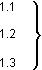 Нумерация пунктов первого раздела документа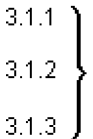 Нумерация пунктов первого подраздела третьего раздела документа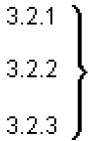 Нумерация пунктов второго подраздела третьего раздела документаДолжностьКоличествоЗаработная плата, руб.Генеральный директор125000Исполнительный директор120000Бухгалтер115000Итого:Итого:60000ДолжностьКоличествоЗаработная плата, руб.Генеральный директор125000Исполнительный директор120000Бухгалтер115000Итого:Итого:60000Группа основныхпроизводственных фондов2016 г.2017 г.2018 г. Здания55,051,040,4Сооружения6,74,82,9Машины и оборудование29,936,146,5Транспортные средства3,75,18,3Производственный и хозяйственный инвентарь0,10,20,2Другие виды4,02,91,7Оцениваемые элементы содержания и защиты ВКР, а также портфолио выпускникаСодержание оцениваемого элементаОцениваемые компетенцииКритерии оценкиОценка уровней сформированности компетенцийВведениеОбоснование актуальности выбранной темы, оценка степени разработанности темы, четкость формулирования цели, задач, объекта и предмета исследованияОК-1ОК-2ОК-3ПК-2 Актуальность темы убедительно  обоснована и связана с реальными  проблемами управления персоналом, решение которых необходимо в настоящее времяВысокий ВведениеОбоснование актуальности выбранной темы, оценка степени разработанности темы, четкость формулирования цели, задач, объекта и предмета исследованияОК-1ОК-2ОК-3ПК-2 При обосновании актуальности  темы недостаточно четко  показана связь с актуальными проблемами организацииПродвинутыйВведениеОбоснование актуальности выбранной темы, оценка степени разработанности темы, четкость формулирования цели, задач, объекта и предмета исследованияОК-1ОК-2ОК-3ПК-2 Актуальность темы обоснована неубедительно, общими, декларативными утверждениямиПороговыйВведениеОбоснование актуальности выбранной темы, оценка степени разработанности темы, четкость формулирования цели, задач, объекта и предмета исследованияОК-1ОК-2ОК-3ПК-2 Актуальность темы не обоснованаНизкийГлава 1Теоретико-методологические аспекты проблематики заявленной темыОК-1ПК-1ПК-3Проведен всесторонний анализ различных подходов к исследованию проблемы по теме ВКР, а также методов и средств решения поставленных задачВысокий Глава 1Теоретико-методологические аспекты проблематики заявленной темыОК-1ПК-1ПК-3Проведен анализ различных подходов к изучению исследуемого вопроса, но не достаточно обоснован выбор методов и средств решения поставленных задачПродвинутыйГлава 1Теоретико-методологические аспекты проблематики заявленной темыОК-1ПК-1ПК-3Анализ степени изученности проблемы заменен общей характеристикой научных публикаций по теме ВКР ПороговыйГлава 1Теоретико-методологические аспекты проблематики заявленной темыОК-1ПК-1ПК-3Анализ степени изученности проблемы представляет собой конспект учебной литературы, выбор методов и средств решения поставленных задач не представленНизкийГлава 2Проведение вторичного исследования и самостоятельный анализ собранного материалаОК-1ОПК-1ОПК-2ПК-1ПК-2ПК-3ПК-4ПК-8ПК-9ПК-10ПК-11ПК-12ПК-13ПК-14Использовались собственные или оригинальные методики и инструменты исследования и анализа результатовВысокий Глава 2Проведение вторичного исследования и самостоятельный анализ собранного материалаОК-1ОПК-1ОПК-2ПК-1ПК-2ПК-3ПК-4ПК-8ПК-9ПК-10ПК-11ПК-12ПК-13ПК-14Использовались традиционные методики и инструменты исследования и анализа результатовПродвинутыйГлава 2Проведение вторичного исследования и самостоятельный анализ собранного материалаОК-1ОПК-1ОПК-2ПК-1ПК-2ПК-3ПК-4ПК-8ПК-9ПК-10ПК-11ПК-12ПК-13ПК-14Использовались традиционные методики и инструменты исследования, отдельные результаты заимствованы у других исследователейПороговыйГлава 2Проведение вторичного исследования и самостоятельный анализ собранного материалаОК-1ОПК-1ОПК-2ПК-1ПК-2ПК-3ПК-4ПК-8ПК-9ПК-10ПК-11ПК-12ПК-13ПК-14Результаты исследования полностью заимствованы у других исследователейНизкийГлава 3Проведение собственного эмпирического исследования и самостоятельный анализ собранного материалаОПК-3ПК-1ПК-2ПК-3ПК-4ПК-8ПК-9ПК-10ПК-11ПК-12ПК-13ПК-14Проведен исчерпывающий анализ деятельности экономического субъекта. Разработаны направления по повышению результативности деятельности, определен экономический эффект   от предлагаемых мероприятийВысокий Глава 3Проведение собственного эмпирического исследования и самостоятельный анализ собранного материалаОПК-3ПК-1ПК-2ПК-3ПК-4ПК-8ПК-9ПК-10ПК-11ПК-12ПК-13ПК-14Проведен анализ деятельности экономического субъекта. Разработаны направления по повышению результативности деятельности, определен экономический эффект   от предлагаемых мероприятийПродвинутыйГлава 3Проведение собственного эмпирического исследования и самостоятельный анализ собранного материалаОПК-3ПК-1ПК-2ПК-3ПК-4ПК-8ПК-9ПК-10ПК-11ПК-12ПК-13ПК-14Проведен обобщающий анализ деятельности экономического субъекта. Разработаны меры по повышению результативности деятельности, экономический эффект   от предлагаемых мероприятий не обладает достаточно высокой степенью достоверностиПороговыйГлава 3Проведение собственного эмпирического исследования и самостоятельный анализ собранного материалаОПК-3ПК-1ПК-2ПК-3ПК-4ПК-8ПК-9ПК-10ПК-11ПК-12ПК-13ПК-14Оценка экономической эффективности предлагаемых в ВКР мероприятий отсутствуетНизкийЗаключениеВыводы, соотносимые с целями, задачами и положениями, выносимыми на защитуОК-1ПК-1Достигнута основная цель ВКР, полностью решены все поставленные задачи на высоком профессиональном уровне Высокий ЗаключениеВыводы, соотносимые с целями, задачами и положениями, выносимыми на защитуОК-1ПК-1Достигнута основная цель ВКР, решены все поставленные задачи, однако уровень их реализации не характеризуется высоким уровнем профессионализмаПродвинутыйЗаключениеВыводы, соотносимые с целями, задачами и положениями, выносимыми на защитуОК-1ПК-1Все поставленные задачи решены частично, что ставит под сомнение достижение основной цели ВКРПороговыйЗаключениеВыводы, соотносимые с целями, задачами и положениями, выносимыми на защитуОК-1ПК-1Основная цель ВКР не достигнутаНизкийДоклад и презентацияОсновные результаты выполненной ВКР, имеющие элементы новизны; Выводы и рекомендации по результатам проведенного исследования ПК-4Язык и стиль изложения доклада соответствует нормам русского языка.Выпускник демонстрирует знание профессиональной терминологии, умение оперировать ею.Выпускник демонстрирует умение пользоваться научным стилем речи, умение представить работу в научном контексте, системно рассматривать проблему исследования.Выпускник проявил высокий уровень знания и понимания теоретических проблем, связанных с темой исследования, а также глубокое понимание практических проблем, связанных с темой исследования.Доклад и презентация полно, аргументировано и наглядно представляет результаты исследования.Высокий Доклад и презентацияОсновные результаты выполненной ВКР, имеющие элементы новизны; Выводы и рекомендации по результатам проведенного исследования ПК-4Язык и стиль изложения доклада соответствует нормам русского языка.Выпускник демонстрирует знание основной профессиональной терминологии, умение оперировать ею.Выпускник демонстрирует умение пользоваться научным стилем речи, умение представить работу в научном контексте.Выпускник проявил достаточный уровень знания и понимания теоретических проблем, связанных с темой исследования, а также достаточное понимание практических проблеем, связанных с темой исследования.Доклад и презентация полно, аргументировано и наглядно представляет результаты исследования.ПродвинутыйДоклад и презентацияОсновные результаты выполненной ВКР, имеющие элементы новизны; Выводы и рекомендации по результатам проведенного исследования ПК-4Язык и стиль изложения доклада в основном соответствует нормам русского языка, имеются стилистические неточности, нечеткие формулировки.Выпускник демонстрирует знание основной профессиональной терминологии, но не всегда корректно её использует.Выпускник проявил базовый уровень знания и понимания теоретических проблем, связанных с темой исследования, имеет общее представление о практических проблемах, связанных с темой исследования.Доклад и презентация слабо структурированы, не выделены акценты, недостаточно четко изложены выводыПороговыйДоклад и презентацияОсновные результаты выполненной ВКР, имеющие элементы новизны; Выводы и рекомендации по результатам проведенного исследования ПК-4Язык и стиль изложения доклада не соответствует нормам русского языка.Выпускник не демонстрирует знание профессиональной терминологии.Выпускник не демонстрирует умение пользоваться научным стилем речи, умение представить работу в научном контексте.Выпускник не проявил достаточный уровень знания и понимания теоретических проблем, связанных с темой исследования, а также достаточное понимание практических проблеем, связанных с темой исследования.НизкийОтветы выпускника на вопросы членов ИЭКСодержание, точность и убедительность ответов выпускника на вопросы членов ИЭК; Участие выпускника в научной дискуссииОК-1ОПК-3 ПК-1 ПК-2 ПК-4ПК-9ПК-12Даны полные, развернутые ответы на заданные вопросы;Ответы четко структурированы, выстроены в логической последовательности;На все дополнительные вопросы даны четкие, аргументированные ответы;Обучающийся умеет объяснять закономерности и иллюстрировать их примерами из жизни, показывает систематический характер знанийВысокий Ответы выпускника на вопросы членов ИЭКСодержание, точность и убедительность ответов выпускника на вопросы членов ИЭК; Участие выпускника в научной дискуссииОК-1ОПК-3 ПК-1 ПК-2 ПК-4ПК-9ПК-12На большинство вопросов (за исключением одного - двух) даны полные, развернутые ответы на заданные вопросы;Ответы в основном четко структурированы, выстроены в логической последовательностиНа большинство дополнительных вопросов даны четкие, аргументированные ответы;Обучающийся умеет объяснять закономерности и иллюстрировать их примерами из жизни, но не всегда демонстрирует систематический характер знанийПродвинутыйОтветы выпускника на вопросы членов ИЭКСодержание, точность и убедительность ответов выпускника на вопросы членов ИЭК; Участие выпускника в научной дискуссииОК-1ОПК-3 ПК-1 ПК-2 ПК-4ПК-9ПК-12Даны неполные, недостаточно развернутые ответы на заданные вопросы;Ответы слабо структурированы, не выстроены в логической последовательности;На дополнительные вопросы даны краткие, слабо аргументированные ответы;Обучающийся лишь в общих фразах может объяснять закономерности и иллюстрировать их примерами из жизни, не демонстрирует систематический характер знанийПороговыйОтветы выпускника на вопросы членов ИЭКСодержание, точность и убедительность ответов выпускника на вопросы членов ИЭК; Участие выпускника в научной дискуссииОК-1ОПК-3 ПК-1 ПК-2 ПК-4ПК-9ПК-12На большинство заданных вопросов ответы не даны, либо даны неправильные ответы;Обучающийся не может объяснять закономерности и иллюстрировать их примерами из жизниНизкийПортфолио выпускникаРезультаты учебной, научной и внеучебной деятельности выпускникаОК-1ОК-2ОК-3В портфолио выпускника представлены документы (удостоверения, грамоты, дипломы, сертификаты участника спортивных, научных, общественных мероприятий), подтверждающие высокий уровень сформированности указанных общекультурных компетенций; результаты промежуточной аттестации по дисциплинам, практикам, в процессе освоения которых формировались указанные общекультурные компетенции - в  основном «отлично»Высокий Портфолио выпускникаРезультаты учебной, научной и внеучебной деятельности выпускникаОК-1ОК-2ОК-3В портфолио выпускника представлены документы (удостоверения, грамоты, дипломы, сертификаты участника спортивных, научных, общественных мероприятий), подтверждающие сформированность некоторых из указанных общекультурных компетенций; результаты промежуточной аттестации по дисциплинам, практикам, в процессе освоения которых формировались указанные общекультурные компетенции - в  основном «хорошо»ПродвинутыйПортфолио выпускникаРезультаты учебной, научной и внеучебной деятельности выпускникаОК-1ОК-2ОК-3В портфолио выпускника представлены 1-2 документа (удостоверения, грамоты, дипломы, сертификаты участника спортивных, научных, общественных мероприятий), подтверждающих сформированность 1-2 указанных общекультурных компетенций; результаты промежуточной аттестации по дисциплинам, практикам, в процессе освоения которых формировались указанные общекультурные компетенции - в  основном «удовлетворительно»ПороговыйПортфолио выпускникаРезультаты учебной, научной и внеучебной деятельности выпускникаОК-1ОК-2ОК-3В портфолио выпускника не представлены документы (удостоверения, грамоты, дипломы, сертификаты участника спортивных, научных, общественных мероприятий), подтверждающие сформированность указанных общекультурных компетенций; результаты промежуточной аттестации по дисциплинам, практикам, в процессе освоения которых формировались указанные общекультурные компетенции - в  основном «удовлетворительно»Низкий«Не возражаю»Рук-ль ВКР_____________/_____________/                          «СОГЛАСОВАНО»    ______________________/_____________/                                                                                      Заведующему кафедрой Экономики и  управления персоналом к.э.н., доценту _________________________Студента(ки) ____ курса ___________ формы обучения по направлению подготовки«______________________________________»профиль  «______________________________»(ФИО полностью)__________________________________________№п/пНаименование этапа выпускной квалификационной  работыСроки выполнения Примечание1Изучение и анализ теоретического материала2Подбор  материала для написания        практической части работы. Проведение исследования.3Написание теоретической части4Представление теоретической части работы научному руководителю5Внесение корректировок в теоретическую часть6Разработка и написание практической части работы 7Представление практической части работы научному руководителю8Внесение корректировок в практическую часть9Разработка и написание заключительной части10Вычитка и окончательное оформление работы11Представление работы научному руководителю12Сдача готовой выпускной квалификационной работы на кафедруЧастное учреждение образовательная организация высшего образования
«Омская гуманитарная академия»Работа защищена «___» _______ 20__ г. с оценкой _________ Протокол № ________Научный руководитель к.э.н., доцент   Шляпина Ю.В.___________________________  подпись